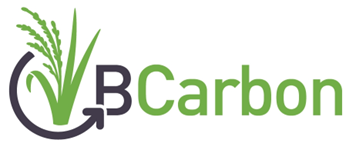 BCarbon Soil Carbon Application ChecklistGeneral InformationProject developer: Name, address, phone number, email, and website (if available).Same as landowner? Y/NLandowner(s): If no - landowner name, address, phone number, and email.Project name(s): Project location(s): Address and latitude/longitudeBCarbon Soil Carbon Protocol Version: i.e. August 2021, March 2022 Main point of contact with BCarbon for project: Name, email, and phone number.Project PeriodApplication date: MM/DD/YYYYAnticipated baseline sampling date: MM/DD/YYYYProject InformationWill interim credits be applied for? Y/NIs the project located on private land? Y/NIs any portion of the project located on public or leased land? Y/NSite Stratification InformationTotal property area (acres):Project area eligible for carbon crediting (acres):Map of total property area (pdf + Esri shapefile): Map 1Map of excluded property area (pdf + Esri shapefile): Map 2Map of project area eligible for carbon crediting (pdf + Esri shapefile): Map 3Provide soil type map, with source information, used to stratify the project area (pdf + Esri shapefile): Map 4Provide topographic map, with source information, used to stratify the project area (pdf + Esri shapefile): Map 5Provide map of land management practices, with source information, used to stratify the project area (pdf + Esri shapefile): Map 6Provide map of vegetative density (NDVI or other), with source information, used to stratify the project area (pdf + Esri shapefile): Map 7Did you use other data layers to stratify the project area? Y/NIf yes, list the other data layers used:Attach maps of the other data layers used and sources (pdf + Esri shapefile): Maps 8a, 8b, 8c, etc.What method was used to stratify the property? (Verra VCS Module VMD0021 or Other)If Other, report the stratification method used and explain how it was done:Provide map of proposed project strata (pdf + Esri shapefile): Map 9Provide spreadsheet with acreage and descriptions of proposed strata (Excel spreadsheet): Spreadsheet 1Soil Sampling InformationProvide historical soil carbon and bulk density measurement results if available (Excel spreadsheet):  Spreadsheet 2Proposed soil sampling service provider: Name, address, websiteDepth interval of intended soil sampling: What statistical method was/will be used to determine the number of samples needed in each stratum? (From Section B3.1.1 of protocol: Verra VCS Module VMD0021 or Other)If Other, report the statistical method used and explain how it is of equivalent statistical rigor to the one listed in the protocol:What sampling method was/will be used to determine the location of soil samples? (From Section B3.1 of protocol: Simple random sampling or grid sampling or cLHS or Other)If Other, report the sampling method used:Provide map of proposed soil sample locations in each stratum (pdf + Esri shapefile): Map 10Do you have copies of field notes and/or landowner survey data? Y/N If yes, we may ask for copies of this data.OPTIONAL: Provide 5 different representative photographs of each proposed strata taken at the same time of year (pdf): Laboratory Analysis InformationProposed laboratory: Name, address, website What bulk density analysis method will be used? (From page B.8 of the BCarbon Soil Carbon Protocol: KSSL Method Manual Saran-Coated Clods (3B1a) or ASTM Method D2937 or ASTM Method D7263 or Other)If Other, report the bulk density analysis method to be used and explain how it is of equivalent analytical rigor to those listed in the protocol:What pre-processing method will be used for total and/or organic carbon analysis? (From page B.7 of the BCarbon Soil Carbon Protocol: air dying - KSSL Method Manual Air-Dry Preparation (1B1b2b) + crushing and sieving - KSSL Method <2-mm Fraction (1B1b2b) +or Other)If Other, report the pre-processing for total carbon analysis method that will be used and explain how it is of equivalent analytical rigor to those listed in the protocol:What method will be used to determine the necessity of measuring inorganic carbon content? (From page B.8 of the BCarbon Soil Carbon Protocol: KSSL Method Presence of Carbonates (1B1b2d4) or Other)If Other, report the method to be used to determine the necessity of measuring inorganic carbon content and explain how it is of equivalent analytical rigor to those listed in the protocol:If presence of inorganic carbon is detected, what method will be used to determine inorganic carbon content? (From page B.8 of the BCarbon Soil Carbon Protocol: KSSL Method Manual Calcium Carbonates (4E1a1a1) or Section 4.2 Calcareous samples in the Australian National Soil Carbon Research Programme)If Other, report the method to be used to determine inorganic carbon content and explain how it is of equivalent analytical rigor to those listed in the protocol:What method will be used to determine total organic carbon content? (From page B.8 of the BCarbon Soil Carbon Protocol: KSSL Method Manual Dry Combustion (4H2) or Section 4.1 Measurement of carbon concentration in the Australian National Soil Carbon Research Programme or KSSL Method Manual Mid-Infrared Diffuse Reflectance Spectroscopy (MIR–DRS) (7A7) or Section 7 Mid-Infrared Spectroscopy in the Australian National Soil Carbon Research or Other)If Other, report the method to be used to determine total carbon content and explain how it is of equivalent analytical rigor to those listed in the protocol:Will you be measuring root carbon? Y/NIf yes, what root washing, separation, and drying method will be used? (From page B.9 of the BCarbon Soil Carbon Protocol: Modified KSSL Method Manual Root biomass (6C1) where the ratio of 2-20mm fraction dry roots mass to field-moist soil mass is reported or Other)If Other, report the root washing, separation, and drying method to be used and explain how it is of equivalent analytical rigor to those listed in the protocol:What root sieving method will be used? (From page B.9 of the BCarbon Soil Carbon Protocol: Modified KSSL Method Manual <2-mm Fraction (1B1b2b) where the >2-20mm fraction is kept for further analysis or Other)If Other, report the root sieving method to be used and explain how it is of equivalent analytical rigor to those listed in the protocol:What pre-processing for total carbon analysis method will be used? (From page B.9 of the BCarbon Soil Carbon Protocol: or Other)If Other, report the method to be used for pre-processing for total carbon analysis and explain how it is of equivalent analytical rigor to those listed in the protocol:What total carbon content method will be used? (From page B.9 of the BCarbon Soil Carbon Protocol KSSL Method Manual Dry Combustion (4H2) or Section 4.1 Measurement of carbon concentration in the Australian National Soil Carbon Research Programme or KSSL Method Manual Mid-Infrared Diffuse Reflectance Spectroscopy (MIR–DRS) (7A7) or Section 7 Mid-Infrared Spectroscopy in the Australian National Soil Carbon Research Programme or Other)If Other, report the method to be used to measure total carbon content and explain how it is of equivalent analytical rigor to those listed in the protocol:Interim Crediting DocumentationProvide baseline soil carbon and bulk density measurement results, if available: Spreadsheet 3Provide peer-reviewed scientific literature used to support interim credit estimates (Excel spreadsheet):Include a link to the paper or digital copy.Report the soil carbon sequestration rate, with uncertainties, in units of metric tons of CO2e per acre per year obtained from each paper.Briefly explain why these papers are relevant to the carbon project in the application.Applicant Attestation and Landowner Agreement***Applicant will provide executed landowner agreements per the BCarbon certifier agreement. Applicant hereby certifies that, to the best of Applicant’s knowledge, the provided information attached above and throughout this application is true and accurate. Applicant understands that all information provided is subject to verification by BCarbon Inc., and acknowledges that submission of the application does not constitute approval by BCarbon Inc.***Signature: __________________      	Date: _____________NameDescriptionFormatMap 1Map of total property areapdf + Esri shapefileMap 2Map of excluded property areapdf + Esri shapefileMap 3Map of project area eligible for carbon crediting pdf + Esri shapefileMap 4Map of soil texture datapdf + Esri shapefileMap 5Map of topographic datapdf + Esri shapefileMap 6Map of current land management practicespdf + Esri shapefileMap 7Map of vegetative density pdf + Esri shapefileMap 8a-zMap of other data layers used in stratificationpdf + Esri shapefileMap 9Map of proposed project stratapdf + Esri shapefileMap 10Map of proposed soil sample locationspdf + Esri shapefileSpreadsheet 1Spreadsheet with land management history dataExcel spreadsheetSpreadsheet 2Spreadsheet with proposed project strata dataExcel spreadsheetSpreadsheet 3Spreadsheet with historical soil carbon data (if applicable)Excel spreadsheetSpreadsheet 4Spreadsheet with baseline soil carbon data (if applicable)Excel spreadsheetLink to paperSequestration rateExplanation of relevance